Vadovaudamasi Lietuvos Respublikos vietos savivaldos įstatymo 16 straipsnio 2 dalies 21 punktu, Lietuvos Respublikos labdaros ir paramos fondų įstatymo 25 straipsnio 3 dalimi, Lietuvos Respublikos civilinio kodekso 2.106 ir 2.108 straipsniais, Pagėgių savivaldybės M. Jankaus muziejaus rėmimo fondo nuostatų, patvirtintų Pagėgių savivaldybės tarybos 2001 m. birželio 28 d. sprendimu Nr. 208 „Dėl Pagėgių savivaldybės M. Jankaus muziejaus rėmimo fondo steigimo ir nuostatų tvirtinimo“, 4.1 papunkčiu, Pagėgių savivaldybės taryba n u s p r e n d ž i a:Likviduoti Pagėgių savivaldybės M. Jankaus muziejaus rėmimo fondą (juridinio asmens kodas 178058397).Paskirti Pagėgių savivaldybės administracijos Bendrojo ir juridinio skyriaus vyresniąją specialistę Ingridą Zavistauskaitę likvidatoriumi.3. Sprendimą paskelbti Teisės aktų registre ir Pagėgių savivaldybės interneto svetainėje  www.pagegiai.lt.Šis sprendimas gali būti skundžiamas Lietuvos Respublikos administracinių bylų teisenos įstatymo nustatyta tvarka.  SUDERINTA: Administracijos direktorė		          	                                     Dainora ButvydienėBendrojo ir juridinio skyriaus vyriausiasis specialistas	               Valdas VytuvisKalbos ir archyvo tvarkytoja 			               Laimutė Mickevičienė Parengė Dalia Šėperienė,Bendrojo ir juridinio skyriaus vedėja  Pagėgių savivaldybės tarybos  veiklos reglamento  2 priedasPAGĖGIŲ SAVIVALDYBĖS TARYBOS SPRENDIMO PROJEKTO„Dėl Pagėgių savivaldybės M. JANKAUS MUZIEJAUS RĖMIMO FONDO likvidavimo ir likvidatoriaus paskyrimo“AIŠKINAMASIS RAŠTAS2018-04-11Parengto projekto tikslai ir uždaviniai	Sprendimo projekto tikslas – likviduoti Pagėgių savivaldybės M. Jankaus muziejaus rėmimo fondą ir paskirti likvidatorių, nes jis veiklos nevykdo nuo 2003 m. Kaip šiuo metu yra sureguliuoti projekte aptarti klausimaiSprendimo projektas parengtas vadovaujantis Lietuvos Respublikos vietos savivaldos įstatymo 16 straipsnio 2 dalies 21 punktu, Lietuvos Respublikos labdaros ir paramos fondų įstatymo 25 straipsni0 3 dalimi, Lietuvos Respublikos civilinio kodekso 2.106 ir 2.108 straipsniais, Pagėgių savivaldybės M. Jankaus muziejaus rėmimo fondo nuostatais, patvirtintais Pagėgių savivaldybės tarybos 2001 m. birželio 28 d. sprendimu Nr. 208 „Dėl Pagėgių savivaldybės M. Jankaus muziejaus rėmimo fondo steigimo ir nuostatų tvirtinimo“ 4.1. papunkčiu.Kokių teigiamų rezultatų laukiama.Šiuo Tarybos sprendimu bus paskirtas likvidatorius, kuris likviduos Pagėgių savivaldybės M. Jankaus muziejaus rėmimo fondą.  Galimos neigiamos priimto projekto pasekmės ir kokių priemonių reikėtų imtis, kad tokių pasekmių būtų išvengta.Neigiamų pasekmių nenumatyta.Kokius galiojančius aktus (tarybos, mero, Savivaldybės administracijos direktoriaus) reikėtų pakeisti ir panaikinti, priėmus sprendimą pagal teikiamą projektą.Nereikės panaikinti galiojančių aktų priėmus sprendimą pagal teikiamą projektą. Jeigu priimtam sprendimui reikės kito tarybos sprendimo, mero potvarkio ar administracijos direktoriaus įsakymo, kas ir kada juos turėtų parengti.Nereikės priimti kito spendimo priimtam sprendimui.Ar reikalinga atlikti sprendimo projekto antikorupcinį vertinimąŠis sprendimas antikorupciniu požiūriu vertinamas.Sprendimo vykdytojai ir įvykdymo terminai, lėšų, reikalingų sprendimui įgyvendinti, poreikis (jeigu tai numatoma – derinti su Finansų skyriumi)Sprendimo vykdytojas – Bendrasis ir juridinis skyrius. Savivaldybės biudžeto lėšų teikiamam sprendimui įgyvendinti reikės minimaliai (VĮ registrų centrui už paslaugas ir skelbimams į laikraštį) ir apmokama bus iš Administracijos sąmatos. Projekto rengimo metu gauti specialistų vertinimai ir išvados, ekonominiai apskaičiavimai (sąmatos) ir konkretūs finansavimo šaltiniaiNeigiamų specialistų vertinimų ir išvadų negauta.  Projekto rengėjas ar rengėjų grupė.Bendrojo ir juridinio skyriaus vedėja Dalia Šėperienė, tel. 70 401, el. p. d.seperiene@pagegiai.lt .Kiti, rengėjo nuomone, reikalingi pagrindimai ir paaiškinimai.Nėra kitų rengėjo pagrindimų ir paaiškinimų.Bendrojo ir juridinio skyriaus vedėja			                   Dalia Šėperienė                                                                                              Projektas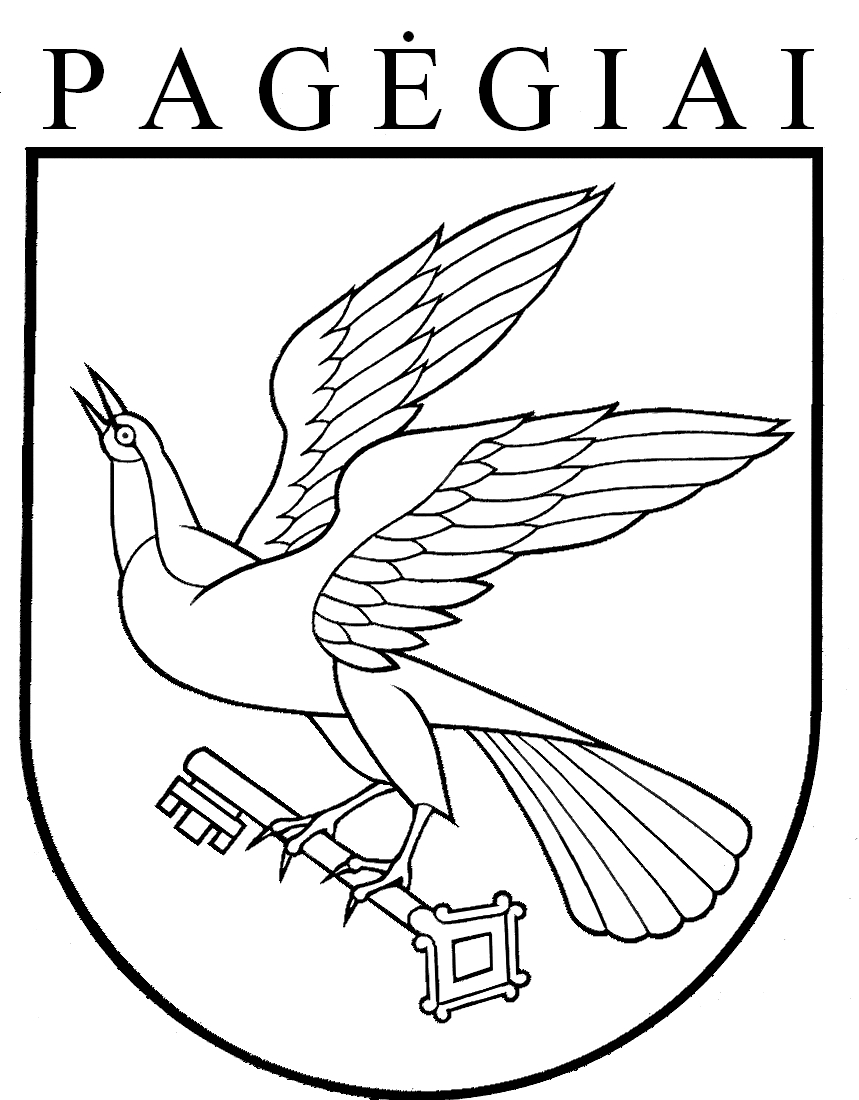 PAGĖGIŲ SAVIVALDYBĖS TARYBAsprendimasDėl Pagėgių savivaldybės M. JANKAUS MUZIEJAUS RĖMIMO FONDO likvidavimo ir likvidatoriaus paskyrimo2018 m. balandžio 11 d. Nr. T1-62Pagėgiai